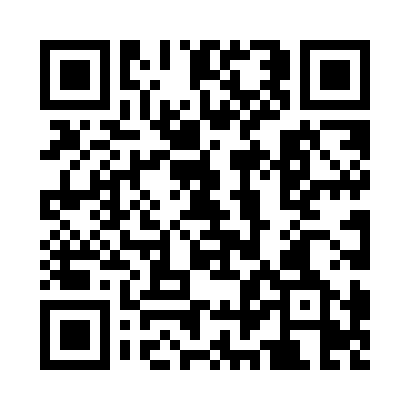 Ramadan times for Ahvaz, IranMon 11 Mar 2024 - Wed 10 Apr 2024High Latitude Method: NonePrayer Calculation Method: Muslim World LeagueAsar Calculation Method: ShafiPrayer times provided by https://www.salahtimes.comDateDayFajrSuhurSunriseDhuhrAsrIftarMaghribIsha11Mon5:105:106:3012:253:486:216:217:3712Tue5:085:086:2912:253:486:226:227:3713Wed5:075:076:2812:253:496:226:227:3814Thu5:065:066:2612:243:496:236:237:3915Fri5:055:056:2512:243:496:246:247:4016Sat5:035:036:2412:243:496:246:247:4017Sun5:025:026:2312:243:506:256:257:4118Mon5:015:016:2112:233:506:266:267:4219Tue4:594:596:2012:233:506:266:267:4220Wed4:584:586:1912:233:506:276:277:4321Thu4:574:576:1812:223:506:286:287:4422Fri4:554:556:1612:223:506:286:287:4523Sat4:544:546:1512:223:516:296:297:4524Sun4:534:536:1412:213:516:306:307:4625Mon4:514:516:1312:213:516:306:307:4726Tue4:504:506:1112:213:516:316:317:4827Wed4:494:496:1012:213:516:326:327:4828Thu4:474:476:0912:203:516:326:327:4929Fri4:464:466:0812:203:516:336:337:5030Sat4:444:446:0612:203:516:346:347:5131Sun4:434:436:0512:193:516:346:347:511Mon4:424:426:0412:193:516:356:357:522Tue4:404:406:0312:193:516:366:367:533Wed4:394:396:0112:193:516:366:367:544Thu4:384:386:0012:183:526:376:377:555Fri4:364:365:5912:183:526:376:377:556Sat4:354:355:5812:183:526:386:387:567Sun4:334:335:5612:173:526:396:397:578Mon4:324:325:5512:173:526:396:397:589Tue4:314:315:5412:173:526:406:407:5910Wed4:294:295:5312:173:526:416:417:59